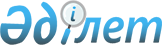 О внесении изменений в некоторые постановления Правления Национального Банка Республики Казахстан по вопросам наличного денежного обращения
					
			Утративший силу
			
			
		
					Постановление Правления Национального Банка Республики Казахстан от 29 октября 2018 года № 265. Зарегистрировано в Министерстве юстиции Республики Казахстан 11 января 2019 года № 18173. Утратило силу постановлением Правления Национального Банка Республики Казахстан от 29 ноября 2019 года № 231.
      Сноска. Утратило силу постановлением Правления Национального Банка РК от 29.11.2019 № 231 (вводится в действие с 01.01.2020).
      В соответствии с Законом Республики Казахстан от 30 марта 1995 года "О Национальном Банке Республики Казахстан" в целях совершенствования наличного денежного обращения на территории Республики Казахстан Правление Национального Банка Республики Казахстан ПОСТАНОВЛЯЕТ:
      1. Утвердить Перечень некоторых постановлений Правления Национального Банка Республики Казахстан, в которые вносятся изменения по вопросам наличного денежного обращения, согласно приложению к настоящему постановлению.
      2. Управлению по работе с наличными деньгами (Абишева Т.Т.) в установленном законодательством Республики Казахстан порядке обеспечить:
      1) совместно с Юридическим департаментом (Сарсенова Н.В.) государственную регистрацию настоящего постановления в Министерстве юстиции Республики Казахстан;
      2) в течение десяти календарных дней со дня государственной регистрации настоящего постановления его направление на казахском и русском языках в Республиканское государственное предприятие на праве хозяйственного ведения "Республиканский центр правовой информации" для официального опубликования и включения в Эталонный контрольный банк нормативных правовых актов Республики Казахстан;
      3) размещение настоящего постановления на официальном интернет-ресурсе Национального Банка Республики Казахстан после его официального опубликования;
      4) в течение десяти рабочих дней после государственной регистрации настоящего постановления представление в Юридический департамент сведений об исполнении мероприятий, предусмотренных подпунктами 2), 3) настоящего пункта и пунктом 3 настоящего постановления.
      3. Управлению по защите прав потребителей финансовых услуг и внешних коммуникаций (Терентьев А.Л.) обеспечить в течение десяти календарных дней после государственной регистрации настоящего постановления направление его копии на официальное опубликование в периодические печатные издания.
      4. Контроль за исполнением настоящего постановления возложить на заместителя Председателя Национального Банка Республики Казахстан Галиеву Д.Т.
      5. Настоящее постановление вводится в действие по истечении двадцати одного календарного дня после дня его первого официального опубликования.
      "СОГЛАСОВАНО"
Министерство внутренних дел
Республики Казахстан
      "СОГЛАСОВАНО"
Министерство по инвестициям и развитию
Республики Казахстан
      "СОГЛАСОВАНО"
Министерство информации и коммуникаций
Республики Казахстан
      "СОГЛАСОВАНО"
Министерство национальной экономики
Республики Казахстан Перечень некоторых постановлений Правления Национального Банка Республики Казахстан, в которые вносятся изменения по вопросам наличного денежного обращения
      1. Внести в постановление Правления Национального Банка Республики Казахстан от 3 марта 2001 года № 58 "Об утверждении Правил ведения кассовых операций и операций по инкассации банкнот, монет и ценностей в банках и организациях, осуществляющих отдельные виды банковских операций" (зарегистрировано в Реестре государственной регистрации нормативных правовых актов под № 1482) следующие изменения:
      в Правилах ведения кассовых операций и операций по инкассации банкнот, монет и ценностей в банках и организациях, осуществляющих отдельные виды банковских операций, утвержденных указанным постановлением:
      часть вторую пункта 19 изложить в следующей редакции:
      "На сомнительные денежные знаки кассир в присутствии заведующего кассой и клиента составляет с целью приема на экспертизу денежных знаков акт-опись (Приложение 3 к Правилам) в двух экземплярах, в котором указываются дата, фамилия, имя и отчество (при его наличии) кассира, обнаружившего эти денежные знаки, наименование клиента, достоинство банкнот, номера и серии, а также характерные признаки неплатежности денежных знаков. Акт-опись подписывается кассиром, заведующим кассой, главным бухгалтером или уполномоченным лицом банка. Первый экземпляр акта-описи остается в банке, второй выдается клиенту. По мере накопления изъятые сомнительные денежные знаки направляются на экспертизу в филиал Национального Банка с сопроводительным письмом. В филиал Национального Банка на экспертизу направляются сомнительные денежные знаки только национальной валюты. Денежные знаки и платежные документы в иностранной валюте, вызывающие сомнение в их платежности, принимаются на инкассо в соответствии с пунктом 221 Правил.";
      пункт 64 изложить в следующей редакции:
      "64. После вскрытия всех сумок и пересчета наличных денег кассир-контролер выводит суммы пересчитанных наличных денег по каждому кассиру в контрольных ведомостях и передает препроводительные ведомости к сумкам бухгалтеру-контролеру для записи результатов пересчета выручки в кассовый приходный журнал и отражения в бухгалтерском учете, а порожние сумки – руководителю службы инкассации (дежурному инкассатору) под расписку в отдельной книге с указанием их количества.";
      часть вторую пункта 72 изложить в следующей редакции:
      "Выдача чековой книжки осуществляется в соответствии с требованиями, установленными в Правилах применения чеков на территории Республики Казахстан, утвержденных постановлением Правления Национального Банка Республики Казахстан от 31 августа 2016 года № 204, зарегистрированным в Реестре государственной регистрации нормативных правовых актов под № 14346.";
      пункт 73 изложить в следующей редакции:
      "73. Кассиры имеют образцы подписей руководителя банка и главного бухгалтера банка (филиала банка) на расчетно-кассовых документах, заверенных руководителем банка.";
      часть вторую пункта 123 изложить в следующей редакции:
      "Для учета операций, которые проводятся с банкоматами, ведется книга учета операций по загрузке и разгрузке банкоматов (Приложение 22 к Правилам), которая пронумеровывается, прошнуровывается, подписывается руководителем банка и главным бухгалтером банка (филиала банка). Ведение указанной книги обеспечивается заведующим кассой или кассовым работником, специально назначенным приказом руководителя банка (филиала банка).";
      часть первую пункта 215 изложить в следующей редакции:
      "215. Прием посылок с валютными ценностями оформляется подписями принимающих и сдающих лиц на сопроводительных документах с проставлением даты приема.";
      часть вторую пункта 221 изложить в следующей редакции:
      "Работник бухгалтерии (бухгалтер-кассир) проверяет правильность заполнения заявления, выписывает внебалансовый приходный ордер и квитанцию и передает их в кассу. Приняв от клиента банкноты и платежные документы в иностранной валюте, вызывающие сомнение в их платежности, а также неплатежные и негодные к обращению банкноты в иностранной валюте, кассир выдает клиенту квитанцию, заверенную его подписью.";
      пункт 240 изложить в следующей редакции:
      "240. Работники обменных пунктов возвращают через инкассаторов третьи экземпляры препроводительных ведомостей кассирам, формировавшим авансы, которые проверяют на них наличие подписей и полноту приема сумок с ценностями работниками обменных пунктов. После проверки препроводительные ведомости передаются работникам бухгалтерии для осуществления соответствующих проводок.";
      пункт 248 изложить в следующей редакции:
      "248. Перед выдачей инкассатору сумок с валютными ценностями работник обменного пункта:
      1) подготавливает образцы оттисков пломбиров для сличения их инкассаторами с оттисками пломбиров на сумках;
      2) требует от инкассаторов служебные удостоверения, доверенность, явочную карточку, заверенную службой инкассации, порожние сумки;
      3) сличает подпись инкассатора на препроводительной ведомости с образцом его подписи на служебном удостоверении;
      4) производит необходимые записи в явочной карточке;
      5) возвращает инкассатору предъявленные им документы и передает сумки с ценностями вместе со вторыми экземплярами препроводительных ведомостей.
      Третьи экземпляры препроводительной ведомости с подписью инкассатора хранятся в обменном пункте в течение десяти рабочих дней, после чего уничтожаются.";
      часть вторую пункта 308 изложить в следующей редакции:
      "Пакет с дубликатами ключей при сопроводительном письме, подписанном должностными лицами, ответственными за сохранность ценностей, сдается на хранение в один из ближайших филиалов банка или на договорных условиях в другой банк, о чем банку, сдавшему пакет, выдается квитанция (Приложение 45 к Правилам). В сопроводительном письме указывается, что обратная выдача пакета с дубликатами ключей допускается при наличии письменного требования банка, подписанного должностными лицами, ответственными за сохранность ценностей.";
      часть четвертую пункта 317 изложить в следующей редакции:
      "Книги учета ценностей, отражающие движение ценностей в кладовой, пронумеровываются, прошнуровываются. Количество листов в книгах заверяется подписями руководителя банка, главного бухгалтера и заведующего кассой.";
      пункт 322 изложить в следующей редакции:
      "322. К проведению ревизий привлекаются подготовленные работники, не связанные с выполнением операций с ценностями, от которых принимается зачет по знанию Правил, Правил замены находящихся в обращении денежных знаков национальной валюты Республики Казахстан при изменении их дизайна (формы), утвержденных постановлением Правления Национального Банка Республики Казахстан от 19 декабря 2015 года № 228, зарегистрированным в Реестре государственной регистрации нормативных правовых актов под № 12946, а также Правил определения платежности банкнот и монет национальной валюты Республики Казахстан, утвержденных постановлением Правления Национального Банка Республики Казахстан от 29 ноября 2017 года № 230, зарегистрированным в Реестре государственной регистрации нормативных правовых актов под № 16120.
      В состав ревизионной комиссии входит не менее трех человек, один из которых назначается руководителем ревизии.";
      приложение 1-1 изложить в редакции согласно приложению 1 к настоящему Перечню некоторых постановлений Правления Национального Банка Республики Казахстан, в которые вносятся изменения по вопросам наличного денежного обращения (далее – Перечень);
      приложение 1-2 изложить в редакции согласно приложению 2 к Перечню;
      приложение 3 изложить в редакции согласно приложению 3 к Перечню;
      приложение 12 изложить в редакции согласно приложению 4 к Перечню;
      приложение 13 изложить в редакции согласно приложению 5 к Перечню;
      приложение 17 изложить в редакции согласно приложению 6 к Перечню;
      приложение 23 изложить в редакции согласно приложению 7 к Перечню;
      приложение 31 изложить в редакции согласно приложению 8 к Перечню;
      приложение 41 изложить в редакции согласно приложению 9 к Перечню.
      2. Утратил силу постановлением Правления Национального Банка РК от 12.09.2019 № 159 (вводится в действие по истечении десяти календарных дней после дня его первого официального опубликования).


      3. Внести в постановление Правления Национального Банка Республики Казахстан от 24 августа 2012 года № 254 "Об утверждении Правил учета, хранения, перевозки и инкассации банкнот, монет и ценностей" (зарегистрировано в Реестре государственной регистрации нормативных правовых актов под № 7995, опубликовано 29 ноября 2012 года в газете "Казахстанская правда" № 414-415 (27233-27234) следующие изменения:
      в Правилах учета, хранения, перевозки и инкассации банкнот, монет и ценностей, утвержденных указанным постановлением:
      пункт 33 изложить в следующей редакции:
      "33. Старший бригады инкассаторов организует всю работу бригады по перевозке банкнот, монет и ценностей и ему выдается доверенность сроком на один год, составленная по форме, согласно приложению 31 к Правилам № 58, за подписью руководителя банка или лица, его замещающего. Руководитель службы инкассации подписывается на оборотной стороне доверенности.".
      пункт 55 изложить в следующей редакции:
      "55. После доставки банкнот, монет и ценностей по назначению клиент расписывается в явочной карточке службы инкассации об осуществлении работы по сопровождению, заверяет ее подписями кассира и главного бухгалтера (руководителя) юридического лица-клиента. По прибытии в банк старший бригады инкассаторов предъявляет явочную карточку руководителю службы инкассации.";
      приложение 2 изложить в редакции согласно приложению 10 к Перечню;
      приложение 3 изложить в редакции согласно приложению 11 к Перечню;
      приложение 6 изложить в редакции согласно приложению 12 к Перечню;
      приложение 7 изложить в редакции согласно приложению 13 к Перечню;
      приложение 8 изложить в редакции согласно приложению 14 к Перечню;
      4. Утратил силу постановлением Правления Национального Банка РК от 08.11.2019 № 176 (вводится в действие с 01.01.2020).

                                      Акт – опись №____
                   _______________________________________________________
                                     Наименование банка
                         "_____"____________________ ______года
      При проведении пересчета кассиром __________________________________
                               фамилия, имя и отчество (при его наличии)
были обнаружены сомнительные/неплатежные денежные знаки принятые на
пересчет от ________________________________________________________
             (наименование организации юридического лица, (фамилия, имя и
__________________________________________________________________
       отчество (при его наличии) – физического лица) номер текущего счета
      Кассир                               ___________
                                           подпись
       Заведующий кассы                         ___________
                                           подпись
       Главный бухгалтер                         ___________
                                           подпись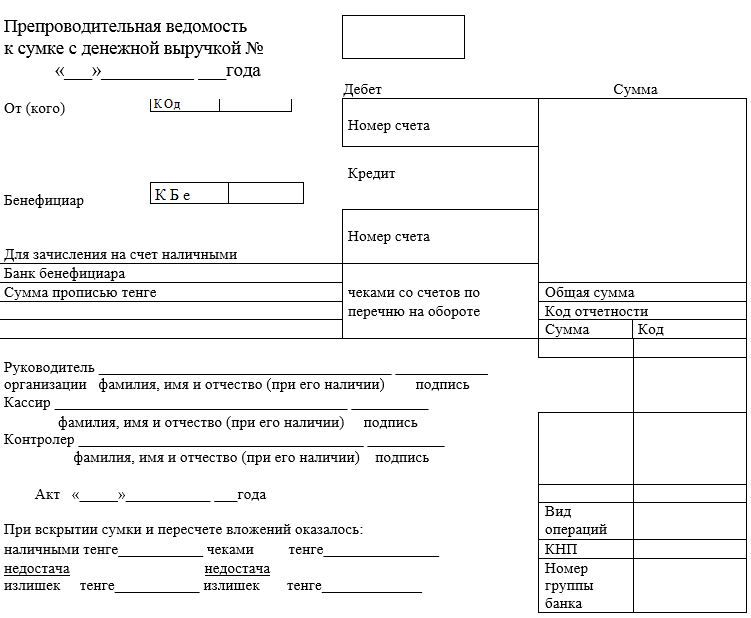 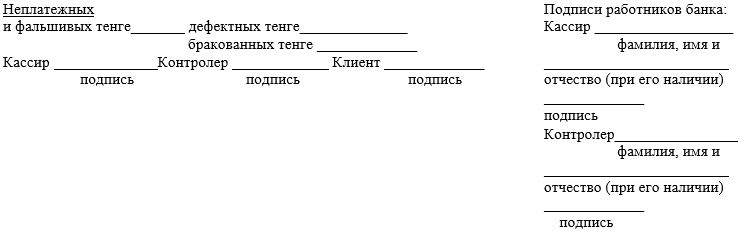   Оборотная сторона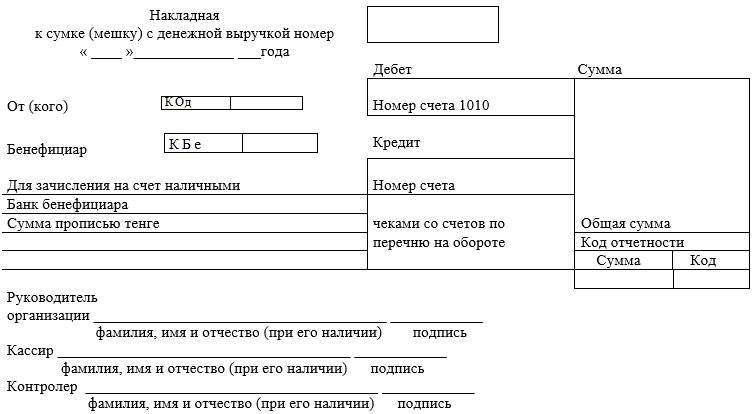 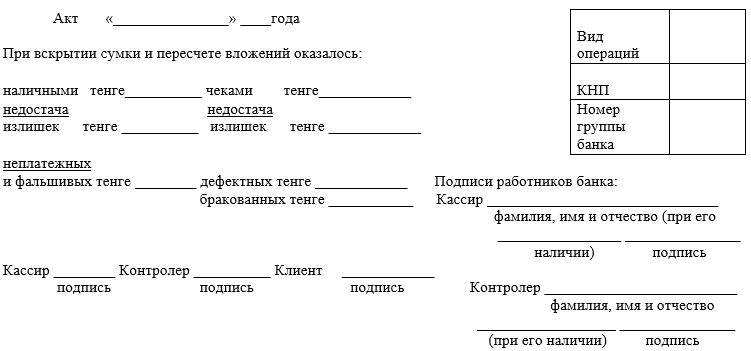 Итого: Итого:

 Оборотная сторона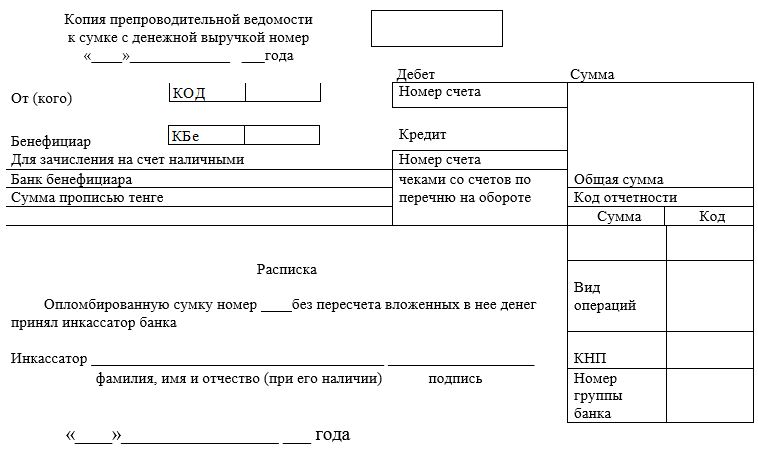 Итого: Итого:


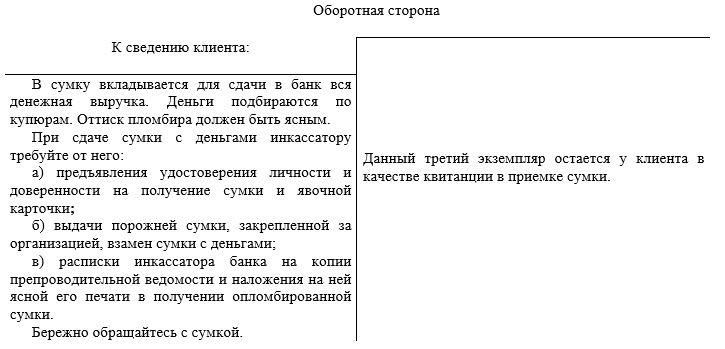 
             ______________________________________
       (наименование отдела (службы) инкассации)                                Явочная карточка №____
      Начальник отдела (службы) инкассации____________________________
номера закрепленных сумок:______________________________________________
                         (указывается номер каждой сумки или с номера по номер)                                Маршрут номер _______
                   _______________________________________________
                   (наименование клиента, в какую систему входит)
Место нахождения:________________________       номер телефона:_________
                   на __________ ___ года 
                         (месяц)
      продолжение таблицы:
      Итого:_________________________________________
                   проинкассировано одним заездом
      Повторные заезды 
      Итого: ___________________________________
             проинкассировано повторным заездом
       Всего: __________________________________
             проинкассировано за месяц тенге
       Проверил: ____________________________________
                   начальник отдела (службы) инкассации
      оборотная сторона Опись валютных ценностей
вложенных в инкассаторскую сумку
      Примечание: Графы описи заполняются в зависимости от вида операций, бланки строгой отчетности не включаются.
      ____________________________________
       Наименование банка (филиал, отделение)
       ____________________________________
                   (руководитель)
       ____________________________________
       (начальник отдела (службы) инкассации) Маршрутный лист №______
      Изъятие "____" ____________ ___ года кассет с наличными деньгами из банкоматов, доставки и установления в банкоматы кассет с наличными деньгами
      продолжение таблицы:
      Всего принято от инкассаторов _______________________________________
                               фамилия, имя и отчество (при его наличии)
___________________________________ кассет с деньгами       ______________
(количество)                                                 на общую
__________________________________________________________________
сумму (указать сумму цифрами и прописью)
Кассир _________________________________________       ___________
       фамилия, имя и отчество (при его наличии)             подпись
Инкассатор ______________________________________       __________
             фамилия, имя и отчество (при его наличии)       подпись
Контролер ______________________________________       __________
             фамилия, имя и отчество (при его наличии)       подпись
      _________________________________________________________________
                         (наименование банка, обменного пункта)
                               Квитанция № ______
       От __________________________________________________ согласно
                   фамилия, имя и отчество (при его наличии)
 заявлению номер _________________ от _____ _______________ года принято
на инкассо:
      В срок до "___"____________ _____ года в случае признания банкнот
(платежных документов) платежными возмещение за реализованные ценности
будет выплачено по адресу:_________________________________________
                   (место нахождения банка)
       Кассовый работник ___________________________________       _______
                         фамилия, имя и отчество (при его наличии) подпись __________________________________________________
(наименование банка) Журнал
для учета явочных карточек, сумок и доверенностей на сбор денежной выручки
      Начат "___" ____________ ______ года
      Окончен "___" __________ ______ года
      Ведется начальником (дежурным) отдела (службы) инкассации.
      Настоящий журнал прошнуровывается, листы его нумеруются.
      Соответствующая надпись на обороте этого журнала заверяется подписями руководителя банка и начальника отдела (службы) инкассации.
      продолжение таблицы:
      продолжение таблицы:
      продолжение таблицы:                                      Доверенность
      Настоящая доверенность выдана _______________________________
                                           (кем выдана)
       инкассатору ________________________________________________
                         фамилия, имя и отчество (при его наличии)
       на получение от организаций опломбированных сумок с денежной 
выручкой согласно заключенному с банком договору.
       Действительна по "___" __________________________________ года
                               (число цифрой, месяц прописью)
       в ______________________             районе       ____________________________
области Республики Казахстан с обязательным предъявлением в каждом
отдельном случае удостоверения личности, явочной карточки с подписью
руководителя службы инкассации
      инкассатор ____________________________________       ________
                   фамилия, имя и отчество (при его наличии) подпись
       Руководитель ____________________________________       _________
                   фамилия, имя и отчество (при его наличии)       подпись
       Главный ______________________________________       _________
       бухгалтер (фамилия, имя и отчество (при его наличии) подпись _________________________________________
(наименование банка) Журнал
учета сдачи и приема оружия, боеприпасов,
документов и прочих ценностей дежурными участка
инкассации и перевозки ценностей
      Начат "___" ____________ ______ года
      Окончен "___" __________ ______ года
      Записи в настоящем журнале производятся до полного его использования.                                      Опись № ______
      Направляем через старшего бригады инкассаторов ___________________
       ____________________________________________________________________
                         фамилия, имя и отчество (при его наличии)
из операционной кассы денежные банкноты, бланки строгой отчетности, иностранную валюту и платежные документы в иностранной валюте (ненужное зачеркнуть).
      Всего на сумму _________________________________________ тенге.
                                     (сумма прописью) Приложение к описи № ____
      от "___" ________________года
      "___" ____________ ____ года указанные в описи ценности,
отправленные через старшего бригады инкассаторов
банка______________________________________________________________________
                   фамилия, имя и отчество (при его наличии)
на сумму __________________________________ тенге
                   (цифрами)
приняты __________________________________________
                   (сумма прописью)
Прием ценностей произведен с проверкой _________________________
______________________________________________________________
 (указать полистно, по надписям на ярлыках, по пачкам и корешкам)
      Ценности сдали инкассаторы
________________________________________________________________________________
________________________________________________________________________________
________________________________________________________________________________
________________________________________________________________________________
подписи Книга службы инкассации доставляемых ценностей Заявление на получение лицензии на инкассацию банкнот, монет и ценностей
      Сноска. Приложение 15 утратило силу постановлением Правления Национального Банка РК от 08.11.2019 № 176 (вводится в действие с 01.01.2020).                                     Заявление
             на переоформление лицензии на инкассацию банкнот, монет и ценностей
      Сноска. Приложение 16 утратило силу постановлением Правления Национального Банка РК от 08.11.2019 № 176 (вводится в действие с 01.01.2020).
					© 2012. РГП на ПХВ «Институт законодательства и правовой информации Республики Казахстан» Министерства юстиции Республики Казахстан
				
      Председатель
Национального Банка 

Д. Акишев
Приложение
к постановлению Правления
Национального Банка
Республики Казахстан
от 29 октября 2018 года № 265Приложение 1
к Перечню некоторых
постановлений Правления
Национального Банка
Республики Казахстан,
в которые вносятся изменения
по вопросам наличного
денежного обращенияПриложение 1-1
к Правилам ведения кассовых
операций и операций по
инкассации банкнот,
монет и ценностей в
банках и организациях,
осуществляющих отдельные
виды банковских операций
Объявление на взнос наличных денег

От кого ____________________________________________________________________

(наименование государственного органа)

Через кого _________________________________________________________________

фамилия, имя и отчество (при его наличии) представителя государственного органа)

БИН _______________________________________________________________________

(государственного органа)

Место нахождения и телефон государственного органа ____________________________

___________________________________________

Бенефициар ________________________ ИИК ________ БИН _______________________

(орган государственных доходов) (орган государственных доходов)

Банк бенефициара ________________________ БИК ________________________________

(Комитет казначейства Министерства финансов Республики Казахстан)
Объявление на взнос наличных денег

От кого ____________________________________________________________________

(наименование государственного органа)

Через кого _________________________________________________________________

фамилия, имя и отчество (при его наличии) представителя государственного органа)

БИН _______________________________________________________________________

(государственного органа)

Место нахождения и телефон государственного органа ____________________________

___________________________________________

Бенефициар ________________________ ИИК ________ БИН _______________________

(орган государственных доходов) (орган государственных доходов)

Банк бенефициара ________________________ БИК ________________________________

(Комитет казначейства Министерства финансов Республики Казахстан)
Объявление на взнос наличных денег

От кого ____________________________________________________________________

(наименование государственного органа)

Через кого _________________________________________________________________

фамилия, имя и отчество (при его наличии) представителя государственного органа)

БИН _______________________________________________________________________

(государственного органа)

Место нахождения и телефон государственного органа ____________________________

___________________________________________

Бенефициар ________________________ ИИК ________ БИН _______________________

(орган государственных доходов) (орган государственных доходов)

Банк бенефициара ________________________ БИК ________________________________

(Комитет казначейства Министерства финансов Республики Казахстан)
Объявление на взнос наличных денег

От кого ____________________________________________________________________

(наименование государственного органа)

Через кого _________________________________________________________________

фамилия, имя и отчество (при его наличии) представителя государственного органа)

БИН _______________________________________________________________________

(государственного органа)

Место нахождения и телефон государственного органа ____________________________

___________________________________________

Бенефициар ________________________ ИИК ________ БИН _______________________

(орган государственных доходов) (орган государственных доходов)

Банк бенефициара ________________________ БИК ________________________________

(Комитет казначейства Министерства финансов Республики Казахстан)
Наименование платежа
КБК
КНП
Сумма
Всего (сумма прописью):
Всего (сумма прописью):
Всего (сумма прописью):
Всего (сумма прописью):
Представитель государственного органа ____________________________________

__________ фамилия, имя и отчество (при его наличии) подпись

Деньги принял кассир ____________________________________ Дата __________ 20 __ года фамилия, имя и отчество (при его наличии)

_________________________________________________________________________________ (линия отреза)

Квитанция

От кого___________________________________________________________________________

(наименование государственного органа)

Через кого _______________________________________________________________________

фамилия, имя и отчество (при его наличии) представителя государственного органа)

БИН __________________________________________________________________________

(государственного органа)

Место нахождения и телефон государственного органа _______________________________________________________________________________

Бенефициар ____________________________ ИИК _________ БИН ________________________ (орган государственных доходов) (орган государственных доходов)

Банк бенефициара ____________________________________________ БИК ___________ (Комитет казначейства Министерства финансов Республики Казахстан)
Представитель государственного органа ____________________________________

__________ фамилия, имя и отчество (при его наличии) подпись

Деньги принял кассир ____________________________________ Дата __________ 20 __ года фамилия, имя и отчество (при его наличии)

_________________________________________________________________________________ (линия отреза)

Квитанция

От кого___________________________________________________________________________

(наименование государственного органа)

Через кого _______________________________________________________________________

фамилия, имя и отчество (при его наличии) представителя государственного органа)

БИН __________________________________________________________________________

(государственного органа)

Место нахождения и телефон государственного органа _______________________________________________________________________________

Бенефициар ____________________________ ИИК _________ БИН ________________________ (орган государственных доходов) (орган государственных доходов)

Банк бенефициара ____________________________________________ БИК ___________ (Комитет казначейства Министерства финансов Республики Казахстан)
Представитель государственного органа ____________________________________

__________ фамилия, имя и отчество (при его наличии) подпись

Деньги принял кассир ____________________________________ Дата __________ 20 __ года фамилия, имя и отчество (при его наличии)

_________________________________________________________________________________ (линия отреза)

Квитанция

От кого___________________________________________________________________________

(наименование государственного органа)

Через кого _______________________________________________________________________

фамилия, имя и отчество (при его наличии) представителя государственного органа)

БИН __________________________________________________________________________

(государственного органа)

Место нахождения и телефон государственного органа _______________________________________________________________________________

Бенефициар ____________________________ ИИК _________ БИН ________________________ (орган государственных доходов) (орган государственных доходов)

Банк бенефициара ____________________________________________ БИК ___________ (Комитет казначейства Министерства финансов Республики Казахстан)
Представитель государственного органа ____________________________________

__________ фамилия, имя и отчество (при его наличии) подпись

Деньги принял кассир ____________________________________ Дата __________ 20 __ года фамилия, имя и отчество (при его наличии)

_________________________________________________________________________________ (линия отреза)

Квитанция

От кого___________________________________________________________________________

(наименование государственного органа)

Через кого _______________________________________________________________________

фамилия, имя и отчество (при его наличии) представителя государственного органа)

БИН __________________________________________________________________________

(государственного органа)

Место нахождения и телефон государственного органа _______________________________________________________________________________

Бенефициар ____________________________ ИИК _________ БИН ________________________ (орган государственных доходов) (орган государственных доходов)

Банк бенефициара ____________________________________________ БИК ___________ (Комитет казначейства Министерства финансов Республики Казахстан)
Наименование платежа
КБК
КНП
Сумма
Всего (сумма прописью):
Всего (сумма прописью):
Всего (сумма прописью):
Всего (сумма прописью):
Подпись _______________________________________

(представителя государственного органа)

Деньги принял кассир __________________________________ Дата _________ 20 __ года фамилия, имя и отчество (при его наличии)

Место печати
Подпись _______________________________________

(представителя государственного органа)

Деньги принял кассир __________________________________ Дата _________ 20 __ года фамилия, имя и отчество (при его наличии)

Место печати
Подпись _______________________________________

(представителя государственного органа)

Деньги принял кассир __________________________________ Дата _________ 20 __ года фамилия, имя и отчество (при его наличии)

Место печати
Подпись _______________________________________

(представителя государственного органа)

Деньги принял кассир __________________________________ Дата _________ 20 __ года фамилия, имя и отчество (при его наличии)

Место печатиПриложение 2
к Перечню некоторых
постановлений Правления
Национального Банка
Республики Казахстан,
в которые вносятся изменения
по вопросам наличного
денежного обращенияПриложение 1-2
к Правилам ведения кассовых
операций и операций по
инкассации банкнот,
монет и ценностей в
банках и организациях,
осуществляющих  отдельные
виды банковских операций
Объявление на взнос наличных денег

От кого ________________________________________________________________

(наименование государственного органа)

Через кого _______________________________________________________________

(фамилия, имя и отчество (при его наличии) представителя государственного органа)

БИН __________________________________________________________________

(государственного органа)

ИИК бенефициара __________________________

БИН бенефициара __________________________

Банк бенефициара __________________________

БИК банка бенефициара _____________________
Объявление на взнос наличных денег

От кого ________________________________________________________________

(наименование государственного органа)

Через кого _______________________________________________________________

(фамилия, имя и отчество (при его наличии) представителя государственного органа)

БИН __________________________________________________________________

(государственного органа)

ИИК бенефициара __________________________

БИН бенефициара __________________________

Банк бенефициара __________________________

БИК банка бенефициара _____________________
Объявление на взнос наличных денег

От кого ________________________________________________________________

(наименование государственного органа)

Через кого _______________________________________________________________

(фамилия, имя и отчество (при его наличии) представителя государственного органа)

БИН __________________________________________________________________

(государственного органа)

ИИК бенефициара __________________________

БИН бенефициара __________________________

Банк бенефициара __________________________

БИК банка бенефициара _____________________
Объявление на взнос наличных денег

От кого ________________________________________________________________

(наименование государственного органа)

Через кого _______________________________________________________________

(фамилия, имя и отчество (при его наличии) представителя государственного органа)

БИН __________________________________________________________________

(государственного органа)

ИИК бенефициара __________________________

БИН бенефициара __________________________

Банк бенефициара __________________________

БИК банка бенефициара _____________________
Объявление на взнос наличных денег

От кого ________________________________________________________________

(наименование государственного органа)

Через кого _______________________________________________________________

(фамилия, имя и отчество (при его наличии) представителя государственного органа)

БИН __________________________________________________________________

(государственного органа)

ИИК бенефициара __________________________

БИН бенефициара __________________________

Банк бенефициара __________________________

БИК банка бенефициара _____________________
Наименование взноса
КБК
КНП
Вид услуг
Сумма
Всего (сумма прописью):
Всего (сумма прописью):
Всего (сумма прописью):
Всего (сумма прописью):
Всего (сумма прописью):
Подпись _________________________________________________________

(представителя государственного органа)

Деньги принял кассир _________________________________ Дата _______ 20 __ года фамилия, имя и отчество (при его наличии)

(линия отреза)

Квитанция

От кого ___________________________________________________________________

(наименование государственного органа)

Через кого ________________________________________________________________

(фамилия, имя и отчество (при его наличии) представителя государственного органа)

БИН _____________________________________________________________________

(государственного органа)

ИИК бенефициара _____________________

БИН бенефициара _____________________

Банк бенефициара _____________________

БИК банка бенефициара ________________
Подпись _________________________________________________________

(представителя государственного органа)

Деньги принял кассир _________________________________ Дата _______ 20 __ года фамилия, имя и отчество (при его наличии)

(линия отреза)

Квитанция

От кого ___________________________________________________________________

(наименование государственного органа)

Через кого ________________________________________________________________

(фамилия, имя и отчество (при его наличии) представителя государственного органа)

БИН _____________________________________________________________________

(государственного органа)

ИИК бенефициара _____________________

БИН бенефициара _____________________

Банк бенефициара _____________________

БИК банка бенефициара ________________
Подпись _________________________________________________________

(представителя государственного органа)

Деньги принял кассир _________________________________ Дата _______ 20 __ года фамилия, имя и отчество (при его наличии)

(линия отреза)

Квитанция

От кого ___________________________________________________________________

(наименование государственного органа)

Через кого ________________________________________________________________

(фамилия, имя и отчество (при его наличии) представителя государственного органа)

БИН _____________________________________________________________________

(государственного органа)

ИИК бенефициара _____________________

БИН бенефициара _____________________

Банк бенефициара _____________________

БИК банка бенефициара ________________
Подпись _________________________________________________________

(представителя государственного органа)

Деньги принял кассир _________________________________ Дата _______ 20 __ года фамилия, имя и отчество (при его наличии)

(линия отреза)

Квитанция

От кого ___________________________________________________________________

(наименование государственного органа)

Через кого ________________________________________________________________

(фамилия, имя и отчество (при его наличии) представителя государственного органа)

БИН _____________________________________________________________________

(государственного органа)

ИИК бенефициара _____________________

БИН бенефициара _____________________

Банк бенефициара _____________________

БИК банка бенефициара ________________
Подпись _________________________________________________________

(представителя государственного органа)

Деньги принял кассир _________________________________ Дата _______ 20 __ года фамилия, имя и отчество (при его наличии)

(линия отреза)

Квитанция

От кого ___________________________________________________________________

(наименование государственного органа)

Через кого ________________________________________________________________

(фамилия, имя и отчество (при его наличии) представителя государственного органа)

БИН _____________________________________________________________________

(государственного органа)

ИИК бенефициара _____________________

БИН бенефициара _____________________

Банк бенефициара _____________________

БИК банка бенефициара ________________
Наименование платежа
КБК
КНП
Вид услуг
Сумма
Всего (сумма прописью):
Всего (сумма прописью):
Всего (сумма прописью):
Всего (сумма прописью):
Всего (сумма прописью):
Подпись __________________________________________________________

(представителя государственного органа)

Деньги принял кассир ____________________________ Дата _________ 20 __ года фамилия, имя и отчество (при его наличии)

Место печати
Подпись __________________________________________________________

(представителя государственного органа)

Деньги принял кассир ____________________________ Дата _________ 20 __ года фамилия, имя и отчество (при его наличии)

Место печати
Подпись __________________________________________________________

(представителя государственного органа)

Деньги принял кассир ____________________________ Дата _________ 20 __ года фамилия, имя и отчество (при его наличии)

Место печати
Подпись __________________________________________________________

(представителя государственного органа)

Деньги принял кассир ____________________________ Дата _________ 20 __ года фамилия, имя и отчество (при его наличии)

Место печати
Подпись __________________________________________________________

(представителя государственного органа)

Деньги принял кассир ____________________________ Дата _________ 20 __ года фамилия, имя и отчество (при его наличии)

Место печатиПриложение 3
к Перечню некоторых
постановлений Правления
Национального Банка
Республики Казахстан,
в которые вносятся изменения
по вопросам наличного
денежного обращенияПриложение 3
к Правилам ведения кассовых
операций и операций по
инкассации банкнот,
монет и ценностей в
банках и организациях,
осуществляющих отдельные
виды банковских операций
№
Наименование валюты, номинал банкнот (монет)
Количество
Серия
Номер
Признаки неплатежности
Банкноты:
1.
2.
…
Итого
Монеты:
5.
ИтогоПриложение 4
к Перечню некоторых
постановлений Правления
Национального Банка
Республики Казахстан,
в которые вносятся изменения
по вопросам наличного
денежного обращенияПриложение 12
к Правилам ведения кассовых
операций и операций по
инкассации банкнот,
монет и ценностей в
банках и организациях,
осуществляющих  отдельные
виды банковских операций
Купюрная опись сдаваемых денег
Купюрная опись сдаваемых денег
Купюрная опись сдаваемых денег
Перечень представленных чеков
Перечень представленных чеков
Перечень представленных чеков
Перечень представленных чеков
Наименование валюты, номинал банкнот (монет)
Количество
Сумма
номер чека и серии
номер счета и наименование чекодателя
Сумма
Отметки о дефектных чеках
1
2
3
4
5
6
7
Купюрная опись сдаваемых денег
Купюрная опись сдаваемых денег
Купюрная опись сдаваемых денег
Перечень представленных чеков
Перечень представленных чеков
Перечень представленных чеков
Перечень представленных чеков
Наименование валюты, номинал банкнот (монет)
Количество
Сумма
Номер чека и серии
Номер счета и наименование чекодателя
Сумма
Отметки о дефектных чеках
1
2
3
4
5
6
7Приложение 5
к Перечню некоторых
постановлений Правления
Национального Банка
Республики Казахстан,
в которые вносятся изменения
по вопросам наличного
денежного обращенияПриложение 13
к Правилам ведения кассовых
операций и операций по
инкассации банкнот,
монет и ценностей в
банках и организациях,
осуществляющих  отдельные
виды банковских операций
Номер расчетного счета

_______________

Время окончания торговли

____ часов ____минут

Время заезда

инкассаторов

____ часов ____ минут

Время заезда в

воскресенье

____ часов ____ минут

Время заезда в

____ часов ____ минут
дата
время сдачи выручки
время сдачи выручки
Сумма денег, вложенных
Сумма денег, вложенных
Сумма денег, вложенных
Сумма денег, вложенных
Номер расчетного счета

_______________

Время окончания торговли

____ часов ____минут

Время заезда

инкассаторов

____ часов ____ минут

Время заезда в

воскресенье

____ часов ____ минут

Время заезда в

____ часов ____ минут
дата
часов
минут
номер сумки
тенге
номер сумки
Доллары США
Способ обслуживания:__________

Если выручка не сдана инкассаторам, должностное лицо организации в строке за эту дату указывает причину несдачи денег.

Исправления допущенных ошибок делаются путем вычеркивания ошибочно сделанной надписи, а надпись совершается на полях карточки.

При сдаче и полученииь двух и более сумок в графах "Номер сумки с денежной выручкой" и"Номер принятой от инкассатора порожней сумки" вместо номеров указывается прописью количество сумок.

Сдача денег при повторном заезде инкассаторов отмечается в разделе "Повторные заезды".

Производить записи инкассатору запрещается.
Способ обслуживания:__________

Если выручка не сдана инкассаторам, должностное лицо организации в строке за эту дату указывает причину несдачи денег.

Исправления допущенных ошибок делаются путем вычеркивания ошибочно сделанной надписи, а надпись совершается на полях карточки.

При сдаче и полученииь двух и более сумок в графах "Номер сумки с денежной выручкой" и"Номер принятой от инкассатора порожней сумки" вместо номеров указывается прописью количество сумок.

Сдача денег при повторном заезде инкассаторов отмечается в разделе "Повторные заезды".

Производить записи инкассатору запрещается.
1
Способ обслуживания:__________

Если выручка не сдана инкассаторам, должностное лицо организации в строке за эту дату указывает причину несдачи денег.

Исправления допущенных ошибок делаются путем вычеркивания ошибочно сделанной надписи, а надпись совершается на полях карточки.

При сдаче и полученииь двух и более сумок в графах "Номер сумки с денежной выручкой" и"Номер принятой от инкассатора порожней сумки" вместо номеров указывается прописью количество сумок.

Сдача денег при повторном заезде инкассаторов отмечается в разделе "Повторные заезды".

Производить записи инкассатору запрещается.
2
Способ обслуживания:__________

Если выручка не сдана инкассаторам, должностное лицо организации в строке за эту дату указывает причину несдачи денег.

Исправления допущенных ошибок делаются путем вычеркивания ошибочно сделанной надписи, а надпись совершается на полях карточки.

При сдаче и полученииь двух и более сумок в графах "Номер сумки с денежной выручкой" и"Номер принятой от инкассатора порожней сумки" вместо номеров указывается прописью количество сумок.

Сдача денег при повторном заезде инкассаторов отмечается в разделе "Повторные заезды".

Производить записи инкассатору запрещается.
3
Способ обслуживания:__________

Если выручка не сдана инкассаторам, должностное лицо организации в строке за эту дату указывает причину несдачи денег.

Исправления допущенных ошибок делаются путем вычеркивания ошибочно сделанной надписи, а надпись совершается на полях карточки.

При сдаче и полученииь двух и более сумок в графах "Номер сумки с денежной выручкой" и"Номер принятой от инкассатора порожней сумки" вместо номеров указывается прописью количество сумок.

Сдача денег при повторном заезде инкассаторов отмечается в разделе "Повторные заезды".

Производить записи инкассатору запрещается.
4
Способ обслуживания:__________

Если выручка не сдана инкассаторам, должностное лицо организации в строке за эту дату указывает причину несдачи денег.

Исправления допущенных ошибок делаются путем вычеркивания ошибочно сделанной надписи, а надпись совершается на полях карточки.

При сдаче и полученииь двух и более сумок в графах "Номер сумки с денежной выручкой" и"Номер принятой от инкассатора порожней сумки" вместо номеров указывается прописью количество сумок.

Сдача денег при повторном заезде инкассаторов отмечается в разделе "Повторные заезды".

Производить записи инкассатору запрещается.
5
Способ обслуживания:__________

Если выручка не сдана инкассаторам, должностное лицо организации в строке за эту дату указывает причину несдачи денег.

Исправления допущенных ошибок делаются путем вычеркивания ошибочно сделанной надписи, а надпись совершается на полях карточки.

При сдаче и полученииь двух и более сумок в графах "Номер сумки с денежной выручкой" и"Номер принятой от инкассатора порожней сумки" вместо номеров указывается прописью количество сумок.

Сдача денег при повторном заезде инкассаторов отмечается в разделе "Повторные заезды".

Производить записи инкассатору запрещается.
6
Способ обслуживания:__________

Если выручка не сдана инкассаторам, должностное лицо организации в строке за эту дату указывает причину несдачи денег.

Исправления допущенных ошибок делаются путем вычеркивания ошибочно сделанной надписи, а надпись совершается на полях карточки.

При сдаче и полученииь двух и более сумок в графах "Номер сумки с денежной выручкой" и"Номер принятой от инкассатора порожней сумки" вместо номеров указывается прописью количество сумок.

Сдача денег при повторном заезде инкассаторов отмечается в разделе "Повторные заезды".

Производить записи инкассатору запрещается.
7
Способ обслуживания:__________

Если выручка не сдана инкассаторам, должностное лицо организации в строке за эту дату указывает причину несдачи денег.

Исправления допущенных ошибок делаются путем вычеркивания ошибочно сделанной надписи, а надпись совершается на полях карточки.

При сдаче и полученииь двух и более сумок в графах "Номер сумки с денежной выручкой" и"Номер принятой от инкассатора порожней сумки" вместо номеров указывается прописью количество сумок.

Сдача денег при повторном заезде инкассаторов отмечается в разделе "Повторные заезды".

Производить записи инкассатору запрещается.
8
Способ обслуживания:__________

Если выручка не сдана инкассаторам, должностное лицо организации в строке за эту дату указывает причину несдачи денег.

Исправления допущенных ошибок делаются путем вычеркивания ошибочно сделанной надписи, а надпись совершается на полях карточки.

При сдаче и полученииь двух и более сумок в графах "Номер сумки с денежной выручкой" и"Номер принятой от инкассатора порожней сумки" вместо номеров указывается прописью количество сумок.

Сдача денег при повторном заезде инкассаторов отмечается в разделе "Повторные заезды".

Производить записи инкассатору запрещается.
9
Способ обслуживания:__________

Если выручка не сдана инкассаторам, должностное лицо организации в строке за эту дату указывает причину несдачи денег.

Исправления допущенных ошибок делаются путем вычеркивания ошибочно сделанной надписи, а надпись совершается на полях карточки.

При сдаче и полученииь двух и более сумок в графах "Номер сумки с денежной выручкой" и"Номер принятой от инкассатора порожней сумки" вместо номеров указывается прописью количество сумок.

Сдача денег при повторном заезде инкассаторов отмечается в разделе "Повторные заезды".

Производить записи инкассатору запрещается.
10
Способ обслуживания:__________

Если выручка не сдана инкассаторам, должностное лицо организации в строке за эту дату указывает причину несдачи денег.

Исправления допущенных ошибок делаются путем вычеркивания ошибочно сделанной надписи, а надпись совершается на полях карточки.

При сдаче и полученииь двух и более сумок в графах "Номер сумки с денежной выручкой" и"Номер принятой от инкассатора порожней сумки" вместо номеров указывается прописью количество сумок.

Сдача денег при повторном заезде инкассаторов отмечается в разделе "Повторные заезды".

Производить записи инкассатору запрещается.
11
Способ обслуживания:__________

Если выручка не сдана инкассаторам, должностное лицо организации в строке за эту дату указывает причину несдачи денег.

Исправления допущенных ошибок делаются путем вычеркивания ошибочно сделанной надписи, а надпись совершается на полях карточки.

При сдаче и полученииь двух и более сумок в графах "Номер сумки с денежной выручкой" и"Номер принятой от инкассатора порожней сумки" вместо номеров указывается прописью количество сумок.

Сдача денег при повторном заезде инкассаторов отмечается в разделе "Повторные заезды".

Производить записи инкассатору запрещается.
12
Способ обслуживания:__________

Если выручка не сдана инкассаторам, должностное лицо организации в строке за эту дату указывает причину несдачи денег.

Исправления допущенных ошибок делаются путем вычеркивания ошибочно сделанной надписи, а надпись совершается на полях карточки.

При сдаче и полученииь двух и более сумок в графах "Номер сумки с денежной выручкой" и"Номер принятой от инкассатора порожней сумки" вместо номеров указывается прописью количество сумок.

Сдача денег при повторном заезде инкассаторов отмечается в разделе "Повторные заезды".

Производить записи инкассатору запрещается.
13
Способ обслуживания:__________

Если выручка не сдана инкассаторам, должностное лицо организации в строке за эту дату указывает причину несдачи денег.

Исправления допущенных ошибок делаются путем вычеркивания ошибочно сделанной надписи, а надпись совершается на полях карточки.

При сдаче и полученииь двух и более сумок в графах "Номер сумки с денежной выручкой" и"Номер принятой от инкассатора порожней сумки" вместо номеров указывается прописью количество сумок.

Сдача денег при повторном заезде инкассаторов отмечается в разделе "Повторные заезды".

Производить записи инкассатору запрещается.
14
Способ обслуживания:__________

Если выручка не сдана инкассаторам, должностное лицо организации в строке за эту дату указывает причину несдачи денег.

Исправления допущенных ошибок делаются путем вычеркивания ошибочно сделанной надписи, а надпись совершается на полях карточки.

При сдаче и полученииь двух и более сумок в графах "Номер сумки с денежной выручкой" и"Номер принятой от инкассатора порожней сумки" вместо номеров указывается прописью количество сумок.

Сдача денег при повторном заезде инкассаторов отмечается в разделе "Повторные заезды".

Производить записи инкассатору запрещается.
15
Способ обслуживания:__________

Если выручка не сдана инкассаторам, должностное лицо организации в строке за эту дату указывает причину несдачи денег.

Исправления допущенных ошибок делаются путем вычеркивания ошибочно сделанной надписи, а надпись совершается на полях карточки.

При сдаче и полученииь двух и более сумок в графах "Номер сумки с денежной выручкой" и"Номер принятой от инкассатора порожней сумки" вместо номеров указывается прописью количество сумок.

Сдача денег при повторном заезде инкассаторов отмечается в разделе "Повторные заезды".

Производить записи инкассатору запрещается.
16
Способ обслуживания:__________

Если выручка не сдана инкассаторам, должностное лицо организации в строке за эту дату указывает причину несдачи денег.

Исправления допущенных ошибок делаются путем вычеркивания ошибочно сделанной надписи, а надпись совершается на полях карточки.

При сдаче и полученииь двух и более сумок в графах "Номер сумки с денежной выручкой" и"Номер принятой от инкассатора порожней сумки" вместо номеров указывается прописью количество сумок.

Сдача денег при повторном заезде инкассаторов отмечается в разделе "Повторные заезды".

Производить записи инкассатору запрещается.
17
Способ обслуживания:__________

Если выручка не сдана инкассаторам, должностное лицо организации в строке за эту дату указывает причину несдачи денег.

Исправления допущенных ошибок делаются путем вычеркивания ошибочно сделанной надписи, а надпись совершается на полях карточки.

При сдаче и полученииь двух и более сумок в графах "Номер сумки с денежной выручкой" и"Номер принятой от инкассатора порожней сумки" вместо номеров указывается прописью количество сумок.

Сдача денег при повторном заезде инкассаторов отмечается в разделе "Повторные заезды".

Производить записи инкассатору запрещается.
18
Способ обслуживания:__________

Если выручка не сдана инкассаторам, должностное лицо организации в строке за эту дату указывает причину несдачи денег.

Исправления допущенных ошибок делаются путем вычеркивания ошибочно сделанной надписи, а надпись совершается на полях карточки.

При сдаче и полученииь двух и более сумок в графах "Номер сумки с денежной выручкой" и"Номер принятой от инкассатора порожней сумки" вместо номеров указывается прописью количество сумок.

Сдача денег при повторном заезде инкассаторов отмечается в разделе "Повторные заезды".

Производить записи инкассатору запрещается.
19
Способ обслуживания:__________

Если выручка не сдана инкассаторам, должностное лицо организации в строке за эту дату указывает причину несдачи денег.

Исправления допущенных ошибок делаются путем вычеркивания ошибочно сделанной надписи, а надпись совершается на полях карточки.

При сдаче и полученииь двух и более сумок в графах "Номер сумки с денежной выручкой" и"Номер принятой от инкассатора порожней сумки" вместо номеров указывается прописью количество сумок.

Сдача денег при повторном заезде инкассаторов отмечается в разделе "Повторные заезды".

Производить записи инкассатору запрещается.
20
Способ обслуживания:__________

Если выручка не сдана инкассаторам, должностное лицо организации в строке за эту дату указывает причину несдачи денег.

Исправления допущенных ошибок делаются путем вычеркивания ошибочно сделанной надписи, а надпись совершается на полях карточки.

При сдаче и полученииь двух и более сумок в графах "Номер сумки с денежной выручкой" и"Номер принятой от инкассатора порожней сумки" вместо номеров указывается прописью количество сумок.

Сдача денег при повторном заезде инкассаторов отмечается в разделе "Повторные заезды".

Производить записи инкассатору запрещается.
21
Способ обслуживания:__________

Если выручка не сдана инкассаторам, должностное лицо организации в строке за эту дату указывает причину несдачи денег.

Исправления допущенных ошибок делаются путем вычеркивания ошибочно сделанной надписи, а надпись совершается на полях карточки.

При сдаче и полученииь двух и более сумок в графах "Номер сумки с денежной выручкой" и"Номер принятой от инкассатора порожней сумки" вместо номеров указывается прописью количество сумок.

Сдача денег при повторном заезде инкассаторов отмечается в разделе "Повторные заезды".

Производить записи инкассатору запрещается.
22
Способ обслуживания:__________

Если выручка не сдана инкассаторам, должностное лицо организации в строке за эту дату указывает причину несдачи денег.

Исправления допущенных ошибок делаются путем вычеркивания ошибочно сделанной надписи, а надпись совершается на полях карточки.

При сдаче и полученииь двух и более сумок в графах "Номер сумки с денежной выручкой" и"Номер принятой от инкассатора порожней сумки" вместо номеров указывается прописью количество сумок.

Сдача денег при повторном заезде инкассаторов отмечается в разделе "Повторные заезды".

Производить записи инкассатору запрещается.
23
Способ обслуживания:__________

Если выручка не сдана инкассаторам, должностное лицо организации в строке за эту дату указывает причину несдачи денег.

Исправления допущенных ошибок делаются путем вычеркивания ошибочно сделанной надписи, а надпись совершается на полях карточки.

При сдаче и полученииь двух и более сумок в графах "Номер сумки с денежной выручкой" и"Номер принятой от инкассатора порожней сумки" вместо номеров указывается прописью количество сумок.

Сдача денег при повторном заезде инкассаторов отмечается в разделе "Повторные заезды".

Производить записи инкассатору запрещается.
24
Способ обслуживания:__________

Если выручка не сдана инкассаторам, должностное лицо организации в строке за эту дату указывает причину несдачи денег.

Исправления допущенных ошибок делаются путем вычеркивания ошибочно сделанной надписи, а надпись совершается на полях карточки.

При сдаче и полученииь двух и более сумок в графах "Номер сумки с денежной выручкой" и"Номер принятой от инкассатора порожней сумки" вместо номеров указывается прописью количество сумок.

Сдача денег при повторном заезде инкассаторов отмечается в разделе "Повторные заезды".

Производить записи инкассатору запрещается.
25
Способ обслуживания:__________

Если выручка не сдана инкассаторам, должностное лицо организации в строке за эту дату указывает причину несдачи денег.

Исправления допущенных ошибок делаются путем вычеркивания ошибочно сделанной надписи, а надпись совершается на полях карточки.

При сдаче и полученииь двух и более сумок в графах "Номер сумки с денежной выручкой" и"Номер принятой от инкассатора порожней сумки" вместо номеров указывается прописью количество сумок.

Сдача денег при повторном заезде инкассаторов отмечается в разделе "Повторные заезды".

Производить записи инкассатору запрещается.
26
Способ обслуживания:__________

Если выручка не сдана инкассаторам, должностное лицо организации в строке за эту дату указывает причину несдачи денег.

Исправления допущенных ошибок делаются путем вычеркивания ошибочно сделанной надписи, а надпись совершается на полях карточки.

При сдаче и полученииь двух и более сумок в графах "Номер сумки с денежной выручкой" и"Номер принятой от инкассатора порожней сумки" вместо номеров указывается прописью количество сумок.

Сдача денег при повторном заезде инкассаторов отмечается в разделе "Повторные заезды".

Производить записи инкассатору запрещается.
27
Способ обслуживания:__________

Если выручка не сдана инкассаторам, должностное лицо организации в строке за эту дату указывает причину несдачи денег.

Исправления допущенных ошибок делаются путем вычеркивания ошибочно сделанной надписи, а надпись совершается на полях карточки.

При сдаче и полученииь двух и более сумок в графах "Номер сумки с денежной выручкой" и"Номер принятой от инкассатора порожней сумки" вместо номеров указывается прописью количество сумок.

Сдача денег при повторном заезде инкассаторов отмечается в разделе "Повторные заезды".

Производить записи инкассатору запрещается.
28
Способ обслуживания:__________

Если выручка не сдана инкассаторам, должностное лицо организации в строке за эту дату указывает причину несдачи денег.

Исправления допущенных ошибок делаются путем вычеркивания ошибочно сделанной надписи, а надпись совершается на полях карточки.

При сдаче и полученииь двух и более сумок в графах "Номер сумки с денежной выручкой" и"Номер принятой от инкассатора порожней сумки" вместо номеров указывается прописью количество сумок.

Сдача денег при повторном заезде инкассаторов отмечается в разделе "Повторные заезды".

Производить записи инкассатору запрещается.
29
Способ обслуживания:__________

Если выручка не сдана инкассаторам, должностное лицо организации в строке за эту дату указывает причину несдачи денег.

Исправления допущенных ошибок делаются путем вычеркивания ошибочно сделанной надписи, а надпись совершается на полях карточки.

При сдаче и полученииь двух и более сумок в графах "Номер сумки с денежной выручкой" и"Номер принятой от инкассатора порожней сумки" вместо номеров указывается прописью количество сумок.

Сдача денег при повторном заезде инкассаторов отмечается в разделе "Повторные заезды".

Производить записи инкассатору запрещается.
30
Способ обслуживания:__________

Если выручка не сдана инкассаторам, должностное лицо организации в строке за эту дату указывает причину несдачи денег.

Исправления допущенных ошибок делаются путем вычеркивания ошибочно сделанной надписи, а надпись совершается на полях карточки.

При сдаче и полученииь двух и более сумок в графах "Номер сумки с денежной выручкой" и"Номер принятой от инкассатора порожней сумки" вместо номеров указывается прописью количество сумок.

Сдача денег при повторном заезде инкассаторов отмечается в разделе "Повторные заезды".

Производить записи инкассатору запрещается.
31
в сумку
в сумку
в сумку
в сумку
номер сумки
евро
номер сумки
российские рубли
номер принятой от инкассатора порожней сумки
подпись должностного лица предприятияПриложение 6
к Перечню некоторых
постановлений Правления
Национального Банка
Республики Казахстан,
в которые вносятся изменения
по вопросам наличного
денежного обращенияПриложение 17
к Правилам ведения кассовых
операций и операций по
инкассации банкнот, монет и
ценностей в банках
и организациях, осуществляющих
 отдельные виды
банковских операций лицевая сторона
_________________________________________ (наименование банка, клиента)
_________________________________________ (наименование банка, клиента)
_________________________________________ (наименование банка, клиента)
Препроводительная ведомость сумке к ------- с валютными ценностями мешку номер _____ " " _____________ ___года Указанные валютные ценности на общую сумму в тенговом эквиваленте________ ___________________________________________ (сумма цифрами и прописью) отправлены через инкассаторов _________ ______ фамилия, имя и отчество (при его наличии) подпись _________________________________________ (наименование банка) в _______________________________________ (наименование банка, обменного пункта) ________________________________________ фамилия, имя и отчество (при его наличии) работника обменного пункта) Для зачисления на счет номер ______________ ________________________________________ (наименование организации)
Препроводительная ведомость сумке к ------- с валютными ценностями мешку номер _____ " " _____________ ___года Указанные валютные ценности на общую сумму в тенговом эквиваленте________ ___________________________________________ (сумма цифрами и прописью) отправлены через инкассаторов _________ ______ фамилия, имя и отчество (при его наличии) подпись _________________________________________ (наименование банка) в _______________________________________ (наименование банка, обменного пункта) ________________________________________ фамилия, имя и отчество (при его наличии) работника обменного пункта) Для зачисления на счет номер ______________ ________________________________________ (наименование организации)
Препроводительная ведомость сумке к ------- с валютными ценностями мешку номер _____ " " _____________ ___года Указанные валютные ценности на общую сумму в тенговом эквиваленте________ ___________________________________________ (сумма цифрами и прописью) отправлены через инкассаторов _________ ______ фамилия, имя и отчество (при его наличии) подпись _________________________________________ (наименование банка) в _______________________________________ (наименование банка, обменного пункта) ________________________________________ фамилия, имя и отчество (при его наличии) работника обменного пункта) Для зачисления на счет номер ______________ ________________________________________ (наименование организации)
Указанные валютные ценности под контролера контролем ---------------------------- приняты инкассатора с полностью ---- пересчетом (а) с учетом без расхождений, перечисленных в нижеприведенном акте. (ненужное зачеркнуть). Кассовый ____________________________________ работник фамилия, имя и отчество (при его наличии) ____________ подпись Контролер (инкассатор) _______________________ фамилия, имя и отчество (при его наличии ___________ подпись " " ___________ ___года
Наименование бланков строгой отчетности
Количество
номера
Акт

" " _____________ ___года
При вскрытии сумки (мешка) и пересчете
вложенных валютных ценностей, обнаружены
недостача ________________________________
наименование ценностей
_________________________________________
Мешок(ки) с бланками опломбировал и составил препроводительную ведомость ____________________ ______________________________________ ________ фамилия, имя и отчество (при его наличии) подпись) Сумка (мешок) номер сформирована и опломбирована (пломбир номер ____) _____________________________________ ________ фамилия, имя и отчество (при его наличии) подпись сдана __________________________________ ______ фамилия, имя и отчество (при его наличии) подпись ______________________________________ _______ фамилия, имя и отчество (при его наличии) подпись принята инкассатором ______________________ ______________________________________ _______ фамилия, имя и отчество (при его наличии) подпись " " ____________ ___года
Мешок(ки) с бланками опломбировал и составил препроводительную ведомость ____________________ ______________________________________ ________ фамилия, имя и отчество (при его наличии) подпись) Сумка (мешок) номер сформирована и опломбирована (пломбир номер ____) _____________________________________ ________ фамилия, имя и отчество (при его наличии) подпись сдана __________________________________ ______ фамилия, имя и отчество (при его наличии) подпись ______________________________________ _______ фамилия, имя и отчество (при его наличии) подпись принята инкассатором ______________________ ______________________________________ _______ фамилия, имя и отчество (при его наличии) подпись " " ____________ ___года
Мешок(ки) с бланками опломбировал и составил препроводительную ведомость ____________________ ______________________________________ ________ фамилия, имя и отчество (при его наличии) подпись) Сумка (мешок) номер сформирована и опломбирована (пломбир номер ____) _____________________________________ ________ фамилия, имя и отчество (при его наличии) подпись сдана __________________________________ ______ фамилия, имя и отчество (при его наличии) подпись ______________________________________ _______ фамилия, имя и отчество (при его наличии) подпись принята инкассатором ______________________ ______________________________________ _______ фамилия, имя и отчество (при его наличии) подпись " " ____________ ___года
сумма (количество) по номиналу) излишек _________________________________ наименование ценностей, _________________________________________ сумма (количество) по номиналу) неплатежные _____________________________ сомнительные (наименование __________________________________________ ценностей, серия, номер, достоинство и общая сумма по номиналу) Кассовый работник _________________________ фамилия, имя и отчество (при ____________ _________ его наличии) подпись Контролер (инкассатор)______________________ фамилия, имя и отчество ________________ ________ (при его наличии) подпись
Дебет
Кредит
Наименование валюты и чеков (код валюты, достоинства)
Сумма по номиналу
Сумма в тенге
Замечания банка
1
2
3
4
5
6
Итого тенге
Итого тенге
Итого тенге
Итого тенгеПриложение 7
к Перечню некоторых
постановлений Правления
Национального Банка
Республики Казахстан,
в которые вносятся изменения
по вопросам наличного
денежного обращенияПриложение 23
к Правилам ведения кассовых
операций и операций по
инкассации банкнот,
монет и ценностей в
банках и организациях,
осуществляющих отдельные
виды банковских операций
Номер по порядку
Номер банкомата, место нахождения, наименование организации, где установлен банкомат
Номер кассеты, которая подлежит изъятию и доставке в банк
Сдано инкассаторам банка для доставки и установления
Сдано инкассаторам банка для доставки и установления
Сдано инкассаторам банка для доставки и установления
Сдано инкассаторам банка для доставки и установления
Номер кассеты
Номинал
Количество
Сумма
Итого
Принято от инкассаторов
Принято от инкассаторов
Принято от инкассаторов
Принято от инкассаторов
Подпись заведующего (контролера) и кассира
Подпись заведующего (контролера) и кассира
Номер кассеты
Номинал
Количество
Сумма
Кассир
КонтролерПриложение 8
к Перечню некоторых
постановлений Правления
Национального Банка
Республики Казахстан,
в которые вносятся изменения
по вопросам наличного
денежного обращенияПриложение 31
к Правилам ведения кассовых
операций и операций по
инкассации банкнот,
монет и ценностей в
банках и организациях,
осуществляющих отдельные
виды банковских операций
Действительна по "___" _________ ____ года при обязательном предъявлении удостоверения личности
___________________________________ при (наименование участка инкассации)

_____________________________ (наименование банка)
_______________________________ при (наименование участка инкассации)

____________________ (наименование банка)
Корешок Доверенности №___
Доверенность №_____

Старшему бригады инкассаторов_______________________ (фамилия, имя и отчество (при его наличии)
старшему бригады инкассаторов _____________________________ _____________________________ на получение от _______________ _____________________________ _____________________________ для доставки в город ___________ для _________________________ (наименование банка) ____________________________ ________________________тенге (сумма прописью) ____________________________

Доверенность действительна

по "___"__________ ______ года

Подписи:

"____"____________ ______года

Доверенность получил:

Список инкассаторов, входящих в состав бригады, назначенной для сопровождения ценностей

1. ________________________ (фамилия, имя и отчество __________________________ (при его наличии)

2. _______________________ (фамилия, имя и отчество _________________ (при его наличии)

3. _______________________ (фамилия, имя и отчество ________________ (при его наличии)

4. _______________________ (фамилия, имя и отчество _____________ (при его наличии)

5. ________________________ фамилия, имя и отчество _______________ (при его наличии)

Начальник __________________________ (наименование службы ____________ __________ инкассации) подпись

" ___ " ______________ ____ года
__________________________________ __________________________________

доверяется получить от________________________________ (наименование банка) для доставки __________________________________ (наименование банка)

в город (сумма цифрами и прописью)

Подпись ___________ Руководитель

__________________________________ наименование службы инкассации или банка), (фамилия, имя и отчество) ________________ ________ (при его наличии) подпись

Главный бухгалтер ___________________________________ наименование службы инкассации или банка), (фамилия, имя, отчество ________________ ________ (при его наличии) подпись

В принятии ценностей вместе со старшим бригады инкассаторов расписываются все инкассаторы, перечисленные на обороте. "____"_____________ ____ года

Список инкассаторов, входящих в состав бригады, назначенной для сопровождения ценностей

1. _____________________________ (фамилия, имя и отчество (при его наличии), подпись)

2 ______________________________ (фамилия, имя и отчество (при его наличии), подпись)

3. _______________________________ (фамилия, имя и отчество (при его наличии), подпись)

4. _______________________________ (фамилия, имя и отчество (при его наличии), подпись)

5. _______________________________ (фамилия, имя и отчество (при его наличии), подпись)

" ___" ______________ ____ годаПриложение 9
к Перечню некоторых
постановлений Правления
Национального Банка
Республики Казахстан,
в которые вносятся изменения
по вопросам наличного
денежного обращенияПриложение 41
к Правилам ведения кассовых
операций и операций по
инкассации банкнот,
монет и ценностей в
банках и организациях,
осуществляющих отдельные
виды банковских операций
Номер по порядку
Наименование иностранной валюты, платежного документа.

Наименование банка, выдавшего платежные документы
Номер и серия банкноты.

Реквизиты платежного документа
Сумма по номиналу
Сумма по номиналу
Номер по порядку
Наименование иностранной валюты, платежного документа.

Наименование банка, выдавшего платежные документы
Номер и серия банкноты.

Реквизиты платежного документа
Цифрами
ПрописьюПриложение 10
к Перечню некоторых
постановлений Правления
Национального Банка
Республики Казахстан,
в которые вносятся изменения
по вопросам наличного
денежного обращенияПриложение 2
к Правилам учета, хранения,
перевозки и инкассации
банкнот, монет и ценностейФорма
Дата и время (в часах и минутах) выдачи
Фамилия, имя и отчество (при его наличии)
Номер маршрутов и инкассаторских пунктов
1
2
3
Выдано инкассаторам
Выдано инкассаторам
Выдано инкассаторам
Выдано инкассаторам
Выдано инкассаторам
Выдано инкассаторам
сумок (количество указать прописью)
явочных карточек (количество указать прописью)
доверенностей (указать номера)
маршрутных листов (количество указать прописью)
индивидуальных средств защиты (количество указать прописью)
ключей от сейфов и сургучных печатей (количество указать прописью)
4
5
6
7
8
9
Расписка инкассаторов в получении сумок, явочных карточек доверенностей, ключей от сейфов и сургучных печатей
Получено
Получено
Получено
Получено
Расписка инкассаторов в получении сумок, явочных карточек доверенностей, ключей от сейфов и сургучных печатей
явочных карточек (количество указать прописью)
доверенностей (указать номера)
маршрутных листов (количество указать прописью)
индивидуальных средств защиты (количество указать прописью)
10
11
12
13
14
от инкассаторов
от инкассаторов
Расписка начальника (дежурного) отдела (службы) инкассации в получении явочных карточек, ключей от сейфов и сургучных печатей
Примечание
Количество ключей от сейфов и сургучных печатей (количество указать прописью)
Дата и время получения (в часах и минутах)
Расписка начальника (дежурного) отдела (службы) инкассации в получении явочных карточек, ключей от сейфов и сургучных печатей
Примечание
15
16
17
18Приложение 11
к Перечню некоторых
постановлений Правления
Национального Банка
Республики Казахстан,
в которые вносятся изменения
по вопросам наличного
денежного обращенияПриложение 3
к Правилам учета, хранения,
перевозки и инкассации
банкнот, монет и ценностейФормаПриложение 12
к Перечню некоторых
постановлений Правления
Национального Банка
Республики Казахстан,
в которые вносятся изменения
по вопросам наличного
денежного обращенияПриложение 6
к Правилам учета, хранения,
перевозки и инкассации
банкнот, монет и ценностейФорма
Дата и время передачи оружия
Дата и время передачи оружия
Дата и время передачи оружия
Дата и время передачи оружия
Дата и время передачи оружия
Дата и время передачи оружия
Дата и время передачи оружия
Дата и время передачи оружия
Дата и время передачи оружия
имеется в наличии
имеется в наличии
выдано
имеется в наличии
выдано
выдано
имеется в наличии
имеется в наличии
выдано
Оружие
Оружие
Оружие
Автоматы:
Автоматы:
Автоматы:
ППШ…....
ППШ…....
ППШ…....
АКС..........
АКС..........
АКС..........
АКМ..........
АКМ..........
АКМ..........
АК..........
АК..........
АК..........
АКС-74У........
АКС-74У........
АКС-74У........
Револьверы "Наган"...
Револьверы "Наган"...
Револьверы "Наган"...
Пистолеты:
Пистолеты:
Пистолеты:
ТТ..........
ТТ..........
ТТ..........
ПМ..........
ПМ..........
ПМ..........
Итого:
Итого:
Итого:
Патроны
Патроны
Патроны
К автоматам:
К автоматам:
К автоматам:
ППШ..........
ППШ..........
ППШ..........
АКС..........
АКС..........
АКС..........
АКМ..........
АКМ..........
АКМ..........
АК..........
АК..........
АК..........
АКС-74У........
АКС-74У........
АКС-74У........
К револьверам "Наган".
К револьверам "Наган".
К револьверам "Наган".
К пистолетам:
К пистолетам:
К пистолетам:
ТТ..........
ТТ..........
ТТ..........
ПМ..........
ПМ..........
ПМ..........
Итого:
Итого:
Итого:
Бронежилеты
Бронежилеты
Бронежилеты
............
............
............
............
............
............
Итого:
Итого:
Итого:
Средства связи
Средства связи
Средства связи
Стационарные......
Стационарные......
Стационарные......
Возимые........
Возимые........
Возимые........
Носимые........
Носимые........
Носимые........
Итого:
Итого:
Итого:
Документы и прочие ценности
Документы и прочие ценности
Документы и прочие ценности
Разрешения на право ношения оружия…..
Разрешения на право ношения оружия…..
Разрешения на право ношения оружия…..
Доверенность на инкассацию денежной выручки
Доверенность на инкассацию денежной выручки
Доверенность на инкассацию денежной выручки
Удостоверения на маршрут инкассации и перевозки ценностей.....
Удостоверения на маршрут инкассации и перевозки ценностей.....
Удостоверения на маршрут инкассации и перевозки ценностей.....
Удостоверение личности инкассатора.......
Удостоверение личности инкассатора.......
Удостоверение личности инкассатора.......
Печати участка инкассации с номерами маршрутов..
Печати участка инкассации с номерами маршрутов..
Печати участка инкассации с номерами маршрутов..
Сургучные печати…..
Сургучные печати…..
Сургучные печати…..
Ключи от сейфов…..
Ключи от сейфов…..
Ключи от сейфов…..
Остаток порожних инкассаторских сумок, не выданных на маршрут...
Остаток порожних инкассаторских сумок, не выданных на маршрут...
Остаток порожних инкассаторских сумок, не выданных на маршрут...
Стандартные брезентовые
Стандартные брезентовые
Стандартные брезентовые
мешки.........
мешки.........
мешки.........
Портфели........
Портфели........
Портфели........
Планшеты........
Планшеты........
Планшеты........
Сдал (фамилия, имя и отчество (при его наличии) и подпись
Сдал (фамилия, имя и отчество (при его наличии) и подпись
Сдал (фамилия, имя и отчество (при его наличии) и подпись
Принял (фамилия, имя и отчество (при его наличии) и подпись........
Принял (фамилия, имя и отчество (при его наличии) и подпись........
Принял (фамилия, имя и отчество (при его наличии) и подпись........
Дата и подпись начальника участка инкассации подтверждающие проверку правильности передачи оружия, боеприпасов, документов и прочих ценностей.......
Дата и подпись начальника участка инкассации подтверждающие проверку правильности передачи оружия, боеприпасов, документов и прочих ценностей.......
Дата и подпись начальника участка инкассации подтверждающие проверку правильности передачи оружия, боеприпасов, документов и прочих ценностей.......
боеприпасов, документов и прочих ценностей
боеприпасов, документов и прочих ценностей
боеприпасов, документов и прочих ценностей
боеприпасов, документов и прочих ценностей
боеприпасов, документов и прочих ценностей
боеприпасов, документов и прочих ценностей
боеприпасов, документов и прочих ценностей
боеприпасов, документов и прочих ценностей
боеприпасов, документов и прочих ценностей
боеприпасов, документов и прочих ценностей
боеприпасов, документов и прочих ценностей
боеприпасов, документов и прочих ценностей
имеется в наличии
выдано
имеется в наличии
имеется в наличии
выдано
имеется в наличии
выдано
имеется в наличии
выдано
выдано
имеется в наличии
выданоПриложение 13
к Перечню некоторых
постановлений Правления
Национального Банка
Республики Казахстан,
в которые вносятся изменения
по вопросам наличного
денежного обращенияПриложение 7
к Правилам учета, хранения,
перевозки и инкассации
банкнот, монет и ценностейФорма
__________________________________
__________________________________
_______________________________
(наименование банка-отправителя)
(наименование банка-отправителя)
(наименование банка-получателя)
"___" ____________ ____ года
город _______________________
город _______________________
Наименование ценностей (код валюты, достоинство банкнот и монет, номера бланков строгой отчетности)
Сумма
Сумма
Количество пачек
Количество мешков
Номера мешков
Номер пломбира
Наименование ценностей (код валюты, достоинство банкнот и монет, номера бланков строгой отчетности)
по номиналу
в тенге
Количество пачек
Количество мешков
Номера мешков
Номер пломбира
Итого
Лица, ответственные за сохранность ценностей:
Лица, ответственные за сохранность ценностей:
Лица, ответственные за сохранность ценностей:
Лица, ответственные за сохранность ценностей:
_______________

(должность)
__________________________________

фамилия, имя и отчество (при его наличии)
____________

подпись
_______________

(должность)
__________________________________

фамилия, имя и отчество (при его наличии)
____________

подпись
_______________

(должность)
__________________________________

фамилия, имя и отчество (при его наличии)
____________

подпись
Лица, ответственные за

сохранность ценностей:
Лица, ответственные за

сохранность ценностей:
Лица, ответственные за

сохранность ценностей:
______________

(должность)
__________________________________

фамилия, имя и отчество (при его наличии)
____________

подпись
______________

(должность)
__________________________________

фамилия, имя и отчество (при его наличии)
____________

подпись
______________

(должность)
__________________________________

фамилия, имя и отчество (при его наличии)
_____________

подписьПриложение 14
к Перечню некоторых
постановлений Правления
Национального Банка
Республики Казахстан,
в которые вносятся изменения
по вопросам наличного
денежного обращенияПриложение 8
к Правилам учета, хранения,
перевозки и инкассации
банкнот, монет и ценностейФорма
Дата
Номер маршрута
Состав бригады (фамилия, имя и отчество (при его наличии)
Наименование организации, место нахождения (заполняется руководителем кассового подразделения)
Доставляемая сумма наличных денег (заполняется руководителем кассового подразделения)
Отметка о приеме инкассаторами ценностей
Отметка организации о доставке ценностей (подпись)
Отметка руководителя кассового подразделения о приеме непринятых сумок
Отметка руководителя службы инкассации о выполнении задания
1
2
3
4
5
6
7
8
9Приложение 15
к Перечню некоторых
постановлений Правления
Национального Банка
Республики Казахстан,
в которые вносятся изменения
по вопросам наличного
денежного обращенияПриложение 16
к Перечню некоторых
постановлений Правления
Национального Банка
Республики Казахстан,
в которые вносятся изменения
по вопросам наличного
денежного обращения